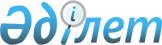 О признании утратившими силу некоторых распоряжений Премьер-Министра Республики КазахстанРаспоряжение Премьер-Министра Республики Казахстан от 12 августа 2000 года N 110-р

      Признать утратившими силу некоторые распоряжения Премьер-Министра Республики Казахстан согласно приложению. 



 

      Премьер-Министр 

 

                                                Приложение                                         к распоряжению Премьер-Министра                                         Республики Казахстан                                          от 12 августа 2000 года N 110-р 



 

              Перечень утративших силу некоторых распоряжений 

                  Премьер-Министра Республики Казахстан 



 

      1. Распоряжение Премьер-Министра Республики Казахстан от 2 июля 1998 года N 129. 

      2. Распоряжение Премьер-Министра Республики Казахстан от 14 июля 1998 года N 135. 

      3. Распоряжение Премьер-Министра Республики Казахстан от 20 июля 1998 года N 139. 

      4. Распоряжение Премьер-Министра Республики Казахстан от 29 июля 1998 года N 147 R980147_ . 

      5. Распоряжение Премьер-Министра Республики Казахстан от 13 августа 1998 года N 153. 

      6. Распоряжение Премьер-Министра Республики Казахстан от 11 ноября 1998 года N 219 R980219_ "Об образовании рабочей группы по определению Перечня товаров, ввозимых для жизнедеятельности общественных объединений инвалидов или используемых в производственной деятельности их организаций в необходимых объемах, освобождаемых от всех видов пошлин, предусмотренных законодательством о таможенном деле". 

      7. Распоряжение Премьер-Министра Республики Казахстан от 7 декабря 1998 года N 237 R980237_ "О создании рабочей группы по разработке Программы управления государственной собственностью и приватизации". 

      8. Распоряжение Премьер-Министра Республики Казахстан от 1 февраля 1999 года N 10 R990010_ "О комиссии по изучению деятельности открытого акционерного общества "Казахтелеком". 

 

     (Специалисты: Мартина Н.А.,                   Петрова Г.В.)  
					© 2012. РГП на ПХВ «Институт законодательства и правовой информации Республики Казахстан» Министерства юстиции Республики Казахстан
				